Рабочая программа по основам религиозных культур и светской этики составлена на основе следующих нормативно- правовых документов: 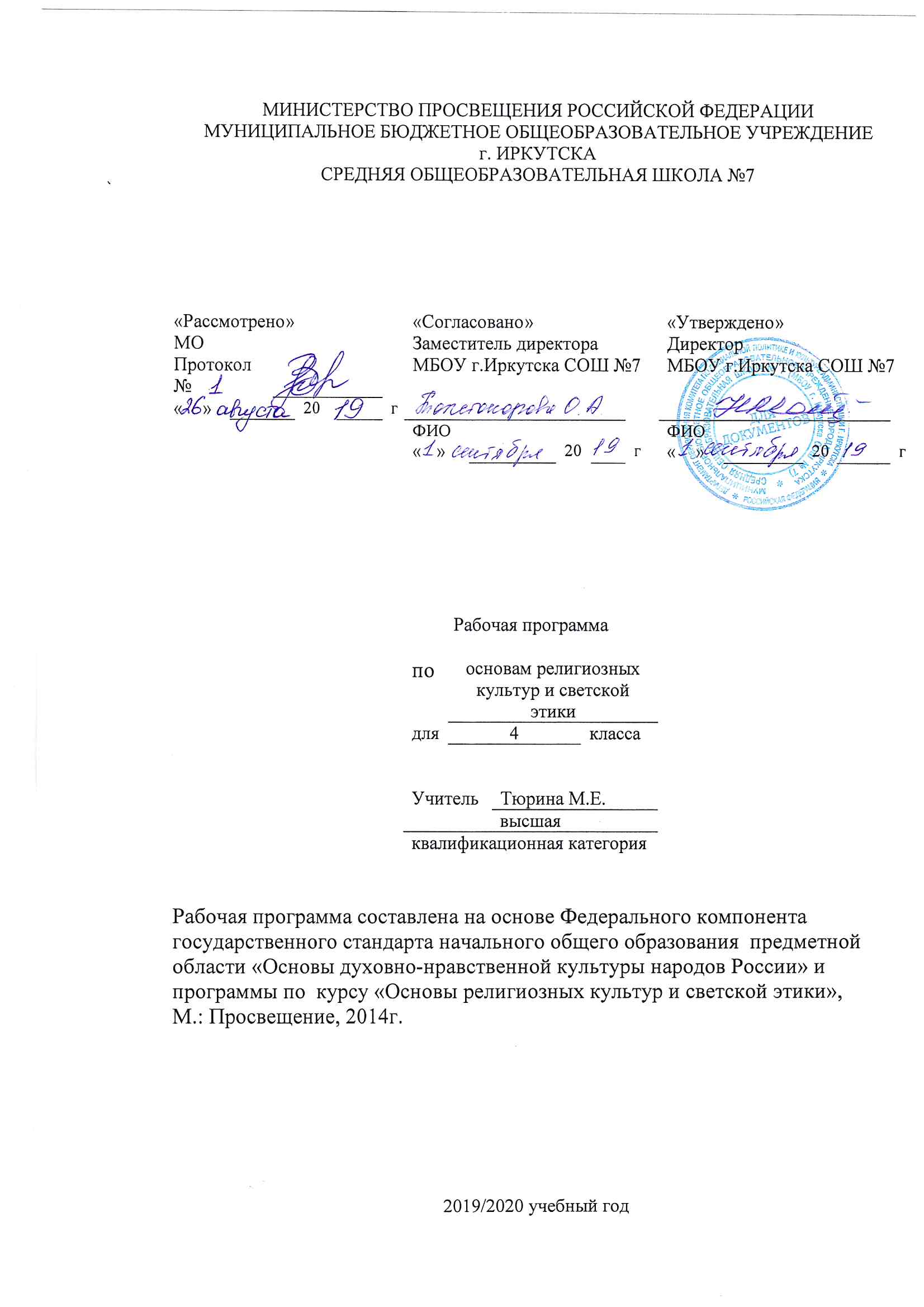 для классов, работающих по ФГОС:Федеральный государственный стандарт основного общего образования, утвержден приказом Министерства образования и науки Российской Федерации от 17мая  2012 г. № 413.  Закон Российской Федерации «Об образовании» (статья 7).Учебный план МБОУ г. Иркутска  СОШ № 7 на 2019/2020 учебный год.Примерная  программа (основного общего образования, среднего (полного) общего образования) по (основам религиозных культур и светской этики).Планируемые образовательные результаты изучения содержания курса.Личностные: 1) формирование основ российской гражданской идентичности, чувства гордости за свою Родину, российский народ и историю России, осознание своей этнической и национальной принадлежности; формирование ценностей многонационального российского общества; становление гуманистических и демократических ценностных ориентаций; 2) формирование целостного, социально ориентированного взгляда на мир в его органичном единстве и разнообразии природы, народов, культур и религий; 3) формирование уважительного отношения к иному мнению, истории и культуре других народов; 4) овладение начальными навыками адаптации в динамично изменяющемся и развивающемся мире; 5) принятие и освоение социальной роли обучающегося, развитие мотивов учебной деятельности и формирование личностного смысла учения;6) развитие самостоятельности и личной ответственности за свои поступки, в том числе в информационной деятельности, на основе представлений о нравственных нормах, социальной справедливости и свободе; 7) развитие этических чувств, доброжелательности и эмоционально-нравственной отзывчивости, понимания чувств других людей и сопереживания им; 8) развитие навыков сотрудничества со взрослыми и сверстниками в разных социальных ситуациях, умения не создавать конфликтов и находить выходы из спорных ситуаций. Метапредметные:1) овладение способностью принимать и сохранять цели и задачи учебной деятельности, поиска средств её осуществления; 2) освоение способов решения проблем творческого и поискового характера; 3) формирование умений планировать, контролировать и оценивать учебные действия в соответствии с поставленной задачей и условиями её реализации; определять наиболее эффективные способы достижения результата; 4) формирование умения понимать причины успеха/неуспеха учебной деятельности и способности конструктивно действовать даже в ситуациях неуспеха; 5) освоение начальных форм познавательной и личностной рефлексии; 6) активное использование речевых средств и средств информационных и коммуникационных технологий (далее — ИКТ) для решения коммуникативных и познавательных задач; 7) использование различных способов поиска (в справочных источниках и открытом учебном информационном пространстве сети Интернет), сбора, обработки, анализа, организации, передачи и интерпретации информации в соответствии с коммуникативными и познавательными задачами и технологиями учебного предмета; соблюдение норм информационной избирательности, этики и этикета; 8) овладение логическими действиями сравнения, анализа, синтеза, обобщения, классификации по родо-видовым признакам, установления аналогий и причинноследственных связей, построения рассуждений, отнесения к известным понятиям; 9) готовность слушать собеседника и вести диалог; готовность признавать возможность существования различных точек зрения и права каждого иметь свою, излагать своё мнение и аргументировать свою точку зрения и оценку событий;  10) определение общей цели и путей её достижения; формирование умения договариваться о распределении функций и ролей в совместной деятельности, осуществлять взаимный контроль в совместной деятельности, адекватно оценивать собственное поведение и поведение окружающих; 11) готовность конструктивно разрешать конфликты посредством учёта интересов сторон и сотрудничества.Предметные:1) готовность к нравственному самосовершенствованию, духовному саморазвитию; 2) знакомство с основными нормами светской морали, понимание их значения в выстраивании конструктивных отношений в семье и обществе; 3) формирование первоначальных представлений о светской этике, её роли в культуре России; 4) становление внутренней установки личности поступать согласно своей совести; воспитание нравственности, основанной на свободе совести и вероисповедания, духовных традициях народов России; 5) осознание ценности человеческой жизни.Содержание курса.Общее количество часов, н/часов.УЧЕБНО–ТЕМАТИЧЕСКИЙ ПЛАН:№ п/пРаздел (тема)Количество часовФормы контроляПервое полугодиеПервое полугодиеПервое полугодиеПервое полугодие1.Введение. Этика — наука о нравственной жизни человека 1 2.Раздел 1. Этика общения 43.Раздел 2. Этикет 44.Раздел 3. Этика человеческих отношений 45.Раздел 4. Этика отношений в коллективе 4Второе полугодиеВторое полугодиеВторое полугодиеВторое полугодие1.Введение. Ежели душевны вы и к этике не глухи…12.Раздел 1. Простые нравственные истины 43.Раздел 2. Душа обязана трудиться 44.Раздел 3. Посеешь поступок — пожнёшь характер 45.Раздел 4. Судьба и Родина едины 4